Datum: 8. 3. 2022 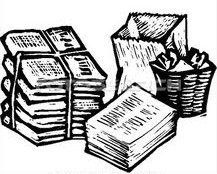 AKCIJA ZBIRANJA STAREGA PAPIRJADragi učenci, spoštovani starši!Sporočamo vam, da bo od torka, 15. 3. 2022, do četrtka, 17. 3. 2022, potekala akcija zbiranja starega papirja.V omenjenih dneh bo za šolo stal zabojnik, v katerega boste lahko zlagali papir. Želimo, da vsak učenec prinese v šolo vsaj nekaj kilogramov papirja, saj bo tudi tokratni izkupiček zbranega papirja namenjen učencem iz socialno ogroženih družin.Hvala za sodelovanje in lepo pozdravljeni!Šolska pedagoginja:						Ravnatelj:Blanka Erjavec, univ. dipl. ped.					Peter Strle, prof.    OSNOVNA ŠOLA LITIJA                      1270 Litija,           Ulica Mire Pregljeve 3                         01  89  83 147                         01  89 85 099              Faks       01  8991 254Davčna številka:17567734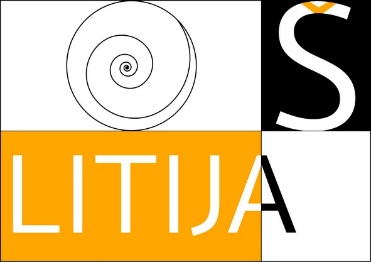 